ПОЛОЖЕНИЕо конфликте интересовбюджетного учреждения спортивная школа «Олимп» Вологодского муниципального района(БУ СШ «Олимп» ВМР)1.Общие положения1.1.Положение о конфликте интересов (далее - Положение) разработано в соответствии с положениями Методических рекомендаций по разработке и принятию организациями мер по предупреждению и противодействию коррупции, утвержденных Министерством труда и социальной защиты РФ 8 ноября 2013 г.1.2.Настоящее Положение является внутренним документом БУ СШ «Олимп» ВМР (далее - Учреждение), основной целью которого является установление порядка выявления и урегулирования конфликтов интересов, возникающих у работников Учреждения в ходе выполнения ими трудовых обязанностей.1.3.Под конфликтом интересов в настоящем Положении понимается ситуация, при которой личная заинтересованность (прямая или косвенная) работника влияет или может повлиять на надлежащее исполнение им должностных обязанностей и при которой возникает или может возникнуть противоречие между личной заинтересованностью работника и правами и законными интересами Учреждения, способное привести к причинению вреда правам и законным интересам, имуществуи(или) деловой репутации Учреждения.Под личной заинтересованностью работника Организации понимается заинтересованность работника, связанная с возможностью получения им при исполнении должностных обязанностей доходов в виде денег, ценностей, иного имущества или услуг имущественного характера, иных имущественных прав для себя или для третьих лиц.1.4.Действие настоящего Положения распространяется на всех лиц, являющихся работниками Учреждения и находящихся с ней в трудовых отношениях, вне зависимости от занимаемой должности и выполняемых функций, а так же на физических лиц, сотрудничающих с Учреждением на основе гражданско- правовых договоров.1.5.Содержание настоящего Положения доводится до сведения всех работников Учреждения.2.Основные принципы управления конфликтом интересов в организации2.1.В основу работы по управлению конфликтом интересов в Учреждении положены следующие принципы:- обязательность раскрытия сведений о реальном или потенциальном конфликте интересов;- индивидуальное рассмотрение и оценка репутационных рисков для Учреждения при выявлении каждого конфликта интересов и его урегулирование;- конфиденциальность процесса раскрытия сведений о конфликте интересов и процесса его урегулирования;- соблюдение баланса интересов Учреждения и работника при урегулировании конфликта интересов;-защита работника от преследования в связи с сообщением о конфликте интересов, который был своевременно раскрыт работником и урегулирован (предотвращен) Учреждением.3.Порядок раскрытия конфликта интересов работником организации и порядок его урегулирования, в том числе возможные способы разрешения возникшего конфликта интересов3.1.В соответствии с условиями настоящего положения устанавливаются следующие виды раскрытия конфликта интересов:- раскрытие сведений о конфликте интересов при приеме на работу;- раскрытие сведений о конфликте интересов при назначении на новую должность;- разовое раскрытие сведений по мере возникновения ситуаций конфликта интересов;- раскрытие сведений о конфликте интересов в ходе проведения ежегодных аттестаций на соблюдение этических норм ведения бизнеса, принятых в Учреждении (заполнение декларации о конфликте интересов).3.2.Раскрытие сведений о конфликте интересов осуществляется в письменном виде. Допустимо первоначальное раскрытие конфликта интересов в устной форме с последующей фиксацией в письменном виде.3.3.Руководителем организации из числа работников назначается лицо, ответственное за прием сведений о возникающих (имеющихся) конфликтах интересов.3.4.В Учреждении для ряда работников организуется ежегодное заполнение декларации о конфликте интересов.Форма декларации о конфликте интересов и круг лиц, на которых распространяется требование заполнения декларации конфликта интересов, определяются руководителем Учреждения.3.5.Организация берет на себя обязательство конфиденциального рассмотрения представленных сведений и урегулирования конфликта интересов.3.6.Поступившая информация должна быть тщательно проверена уполномоченным на это должностным лицом с целью оценки серьезности возникающих для Организации рисков и выбора наиболее подходящей формы урегулирования конфликта интересов.3.7.По результатам проверки поступившей информации должно быть установлено является или не является возникшая (способная возникнуть) ситуация конфликтом интересов.Ситуация, не являющаяся конфликтом интересов, не нуждается в специальных способах урегулирования.3.8.В случае если конфликт интересов имеет место, то могут быть использованы следующие способы его разрешения:- ограничение доступа работника к конкретной информации, которая может затрагивать личные интересы работника;-добровольный отказ работника Учреждения или его отстранение (постоянное или временное) от участия в обсуждении и процессе принятия решений по вопросам, которые находятся или могут оказаться под влиянием конфликта интересов;-пересмотр и изменение функциональных обязанностей работника;-временное отстранение работника от должности, если его личные интересы входят в противоречие с функциональными обязанностями;-перевод работника на должность, предусматривающую выполнение функциональных обязанностей, не связанных с конфликтом интересов;-передача работником принадлежащего ему имущества, являющегося основой возникновения конфликта интересов, в доверительное управление;-отказ работника от своего личного интереса, порождающего конфликт с интересами Учреждения;-увольнение работника из Учреждения по инициативе работника;-увольнение работника по инициативе работодателя за совершение дисциплинарного проступка, то есть за неисполнение или ненадлежащее исполнение работником по его вине возложенных на него трудовых обязанностей.По договоренности Учреждения и работника, раскрывшего сведения о конфликте интересов, могут быть найдены иные формы его урегулирования.3.9.При разрешении имеющегося конфликта интересов следует выбрать наиболее "мягкую" меру урегулирования из возможных с учетом существующих обстоятельств. Более жесткие меры следует использовать только в случае, когда это вызвано реальной необходимостью или в случае, если более "мягкие" меры оказались недостаточно эффективными.При принятии решения о выборе конкретного метода разрешения конфликта интересов важно учитывать значимость личного интереса работника и вероятность того, что этот личный интерес будет реализован в ущерб интересам Учреждения.4.Обязанности работников в связи с раскрытием и урегулированием конфликта интересов4.1.Положением устанавливаются следующие обязанности работников в связи с раскрытием и урегулированием конфликта интересов:-при принятии решений по деловым вопросам и выполнении своих трудовых обязанностей руководствоваться интересами организации - без учета своих личных интересов, интересов своих родственников и друзей;-избегать (по возможности) ситуаций и обстоятельств, которые могут привести к конфликту интересов;-раскрывать возникший (реальный) или потенциальный конфликт интересов;-содействовать урегулированию возникшего конфликта интересов.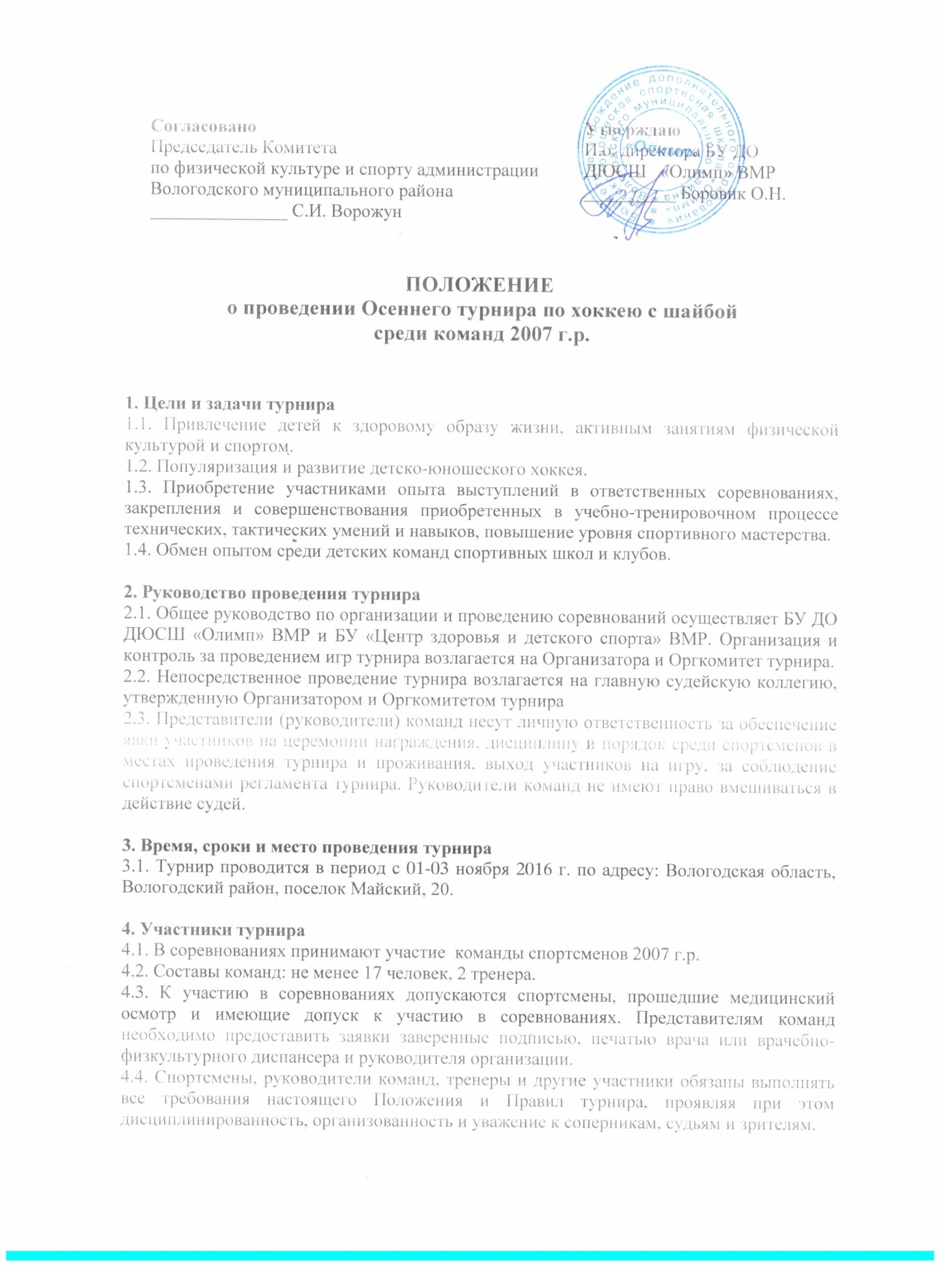 30.08.2017 г. 